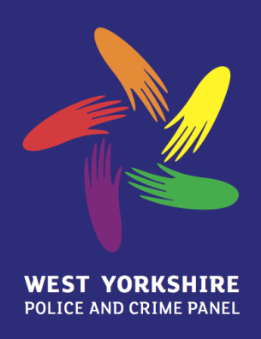 Friday 15th June 2018	       The Old Court Room, Town Hall, WakefieldTop of FormPUBLISHED KEY DECISIONSBottom of FormPlease find below information about the decisions taken by the Police and Crime Commissioner for West Yorkshire since the last update report to Police and Crime Panel on 20th April 2018.All key decisions are published on the Commissioner’s own website.DateSummary of decisionSignature sheetSupporting documents27/04/18Independent Domestic Abuse Adviser (IDVA) Workshop FacilitatorSignature sheetNone27/04/18BRAKE Road Safety CharitySignature sheetNone27/04/18Use of Force Crest on CCTV Vehicles Operated by Morrison'sSignature sheetNone12/04/18Child Sexual Exploitation Parent Liaison Officer CalderdaleSignature sheetNone12/04/18Safer Communities Fund Grant Round 13Signature sheetNone